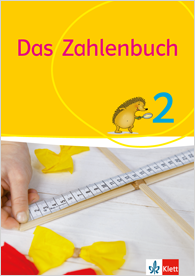 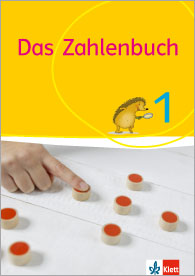 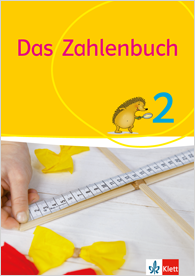 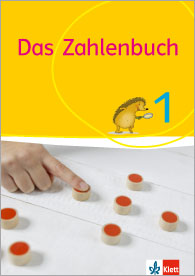 Das ZahlenbuchFachbezogene Festlegungen zum Schulinternen Curriculum Mathematik Jahrgangsstufe 1/2Das Zahlenbuch 1, Das Zahlenbuch 2Leitidee L4: Gleichungen und Funktionen: Terme und GleichungenNiveaustufe ASeiten im SB 1Niveaustufe BSeiten im SB 2Inhaltsbezogene mathematische Standards Terme und Gleichungen darstellen:Mengen mit vorgegebener Anzahl von Objekten legen Gleichungen und Gleichungssysteme lösen:Mengenunterschiede ausgleichen 16, 17 Terme und Gleichungen darstellen:Terme und Gleichungen mit einer Rechenoperation darstellenGleichungen und Gleichungssysteme lösen:einfache Gleichungen mit einer Rechenoperation lösen 9, 32, 33, 34, 4227, 31, 35, 116, 117Konkretisierung der Themen und Inhalte Terme und Gleichungen darstellen:Legen von Mengen mit kleinen Anzahlen an Objekten in Verbindung mit Sachsituationen Gleichungen und Gleichungssysteme lösen:Erfassen und Beschreiben des Unterschieds zwischen kleinen Mengen Ergänzen und Reduzieren von Mengen bis 10, um Mengen mit gleicher Anzahl von Objekten herzustellen SB2: 38, 44, 45, 109, 11128, 2929Terme und Gleichungen darstellen:Darstellen von Sachsituationen durch Mengenbilder, Worte, Zahlenterme und Gleichungen (mit einer Rechenoperation) Erfinden von Rechengeschichten und Zeichnen von Bildern zu vorgegebenen Termen und Gleichungen (mit einer Rechenoperation) Gleichungen und Gleichungssysteme lösen:Vergleichen des Wertes von einfachen Zahlentermen (mit einer Rechenoperation) mit Zahlen und Darstellen der Beziehungen mithilfe der Relationszeichen =, >, < (z.B. 3 + 4 > 5) Finden von Zahlentermen mit gleichem Wert (z.B. durch Zahlzerlegungen) Lösen einfacher Gleichungen mit Platzhaltern (inhaltlich unter Nutzung der Umkehroperationen) Beschreiben des Lösungsweges mit Worten 17, 109, 111, 126, 1271787, 116, 117, 124, 1254, 88, 12435, 62, 63, 75, 8559, 60, 61, 63Prozessbezogene mathematische StandardsMathematisch argumentieren (K1):Fragen stellen, die für die Mathematik charakteristisch sind (Gibt es…? Wie verändert sich…? Ist das immer so…?)Zusammenhänge und Strukturen erkennen und Vermutungen zu mathematischen Situationen aufstellenDie Plausibilität von Vermutungen begründenBeispiele oder Gegenbeispiele für mathematische Aussagen findenmathematische Aussagen hinterfragen und auf Korrektheit prüfenRoutineargumentation wiedergebenmehrschrittige Argumentationen zur Begründung und zum Beweisen mathematischer Aussagen entwickelnMathematisch argumentieren (K1):Fragen stellen, die für die Mathematik charakteristisch sind (Gibt es…? Wie verändert sich…? Ist das immer so…?)Zusammenhänge und Strukturen erkennen und Vermutungen zu mathematischen Situationen aufstellenDie Plausibilität von Vermutungen begründenBeispiele oder Gegenbeispiele für mathematische Aussagen findenmathematische Aussagen hinterfragen und auf Korrektheit prüfenRoutineargumentation wiedergebenmehrschrittige Argumentationen zur Begründung und zum Beweisen mathematischer Aussagen entwickelnMathematisch argumentieren (K1):Fragen stellen, die für die Mathematik charakteristisch sind (Gibt es…? Wie verändert sich…? Ist das immer so…?)Zusammenhänge und Strukturen erkennen und Vermutungen zu mathematischen Situationen aufstellenDie Plausibilität von Vermutungen begründenBeispiele oder Gegenbeispiele für mathematische Aussagen findenmathematische Aussagen hinterfragen und auf Korrektheit prüfenRoutineargumentation wiedergebenmehrschrittige Argumentationen zur Begründung und zum Beweisen mathematischer Aussagen entwickelnMathematisch argumentieren (K1):Fragen stellen, die für die Mathematik charakteristisch sind (Gibt es…? Wie verändert sich…? Ist das immer so…?)Zusammenhänge und Strukturen erkennen und Vermutungen zu mathematischen Situationen aufstellenDie Plausibilität von Vermutungen begründenBeispiele oder Gegenbeispiele für mathematische Aussagen findenmathematische Aussagen hinterfragen und auf Korrektheit prüfenRoutineargumentation wiedergebenmehrschrittige Argumentationen zur Begründung und zum Beweisen mathematischer Aussagen entwickelnProzessbezogene mathematische StandardsProbleme mathematisch lösen (K2):mathematische Kenntnisse, Fähigkeiten und Fertigkeiten bei der Bearbeitung von Problemen anwendenheuristische Hilfsmittel zum Problemlösen anwendenZusammenhänge erkennen und Lösungsstrategien auf ähnliche Sachverhalte übertragenProbleme mathematisch lösen (K2):mathematische Kenntnisse, Fähigkeiten und Fertigkeiten bei der Bearbeitung von Problemen anwendenheuristische Hilfsmittel zum Problemlösen anwendenZusammenhänge erkennen und Lösungsstrategien auf ähnliche Sachverhalte übertragenProbleme mathematisch lösen (K2):mathematische Kenntnisse, Fähigkeiten und Fertigkeiten bei der Bearbeitung von Problemen anwendenheuristische Hilfsmittel zum Problemlösen anwendenZusammenhänge erkennen und Lösungsstrategien auf ähnliche Sachverhalte übertragenProbleme mathematisch lösen (K2):mathematische Kenntnisse, Fähigkeiten und Fertigkeiten bei der Bearbeitung von Problemen anwendenheuristische Hilfsmittel zum Problemlösen anwendenZusammenhänge erkennen und Lösungsstrategien auf ähnliche Sachverhalte übertragenProzessbezogene mathematische StandardsMathematisch modellieren (K3):relevante Informationen aus Sachtexten und anderen Darstellungen entnehmenreale Situationen strukturieren und vereinfachenSachsituationen in die Sprache der Mathematik übersetzen und entsprechende Aufgaben innermathematisch lösenreale Situationen mit mathematischen Modellen beschreibenSachaufgaben zu Termen, Gleichungen und bildlichen Darstellung formulierenMathematisch modellieren (K3):relevante Informationen aus Sachtexten und anderen Darstellungen entnehmenreale Situationen strukturieren und vereinfachenSachsituationen in die Sprache der Mathematik übersetzen und entsprechende Aufgaben innermathematisch lösenreale Situationen mit mathematischen Modellen beschreibenSachaufgaben zu Termen, Gleichungen und bildlichen Darstellung formulierenMathematisch modellieren (K3):relevante Informationen aus Sachtexten und anderen Darstellungen entnehmenreale Situationen strukturieren und vereinfachenSachsituationen in die Sprache der Mathematik übersetzen und entsprechende Aufgaben innermathematisch lösenreale Situationen mit mathematischen Modellen beschreibenSachaufgaben zu Termen, Gleichungen und bildlichen Darstellung formulierenMathematisch modellieren (K3):relevante Informationen aus Sachtexten und anderen Darstellungen entnehmenreale Situationen strukturieren und vereinfachenSachsituationen in die Sprache der Mathematik übersetzen und entsprechende Aufgaben innermathematisch lösenreale Situationen mit mathematischen Modellen beschreibenSachaufgaben zu Termen, Gleichungen und bildlichen Darstellung formulierenProzessbezogene mathematische StandardsMit symbolischen, formalen, technischen Elementen der Mathematik umgehen (K5):formale Rechenstrategien (schnelles Kopfrechnen und automatisierte Verfahren) ausführenmathematische Verfahren routiniert ausführenMit symbolischen, formalen, technischen Elementen der Mathematik umgehen (K5):formale Rechenstrategien (schnelles Kopfrechnen und automatisierte Verfahren) ausführenmathematische Verfahren routiniert ausführenMit symbolischen, formalen, technischen Elementen der Mathematik umgehen (K5):formale Rechenstrategien (schnelles Kopfrechnen und automatisierte Verfahren) ausführenmathematische Verfahren routiniert ausführenMit symbolischen, formalen, technischen Elementen der Mathematik umgehen (K5):formale Rechenstrategien (schnelles Kopfrechnen und automatisierte Verfahren) ausführenmathematische Verfahren routiniert ausführenProzessbezogene mathematische StandardsMathematisch kommunizieren (K6):eigene Vorgehensweisen beschreiben, Lösungswege anderer nachvollziehen und gemeinsam Lösungswege reflektierenmathematische Zusammenhänge adressatengerecht beschreibenmathematische Fachbegriffe und Zeichen bei der Beschreibung und Dokumentation von Lösungswegen sachgerecht verwendenmathematische Zusammenhänge unter Nutzung von Fachsprache und geeigneten Medien mündlich und schriftlich präsentierenMathematisch kommunizieren (K6):eigene Vorgehensweisen beschreiben, Lösungswege anderer nachvollziehen und gemeinsam Lösungswege reflektierenmathematische Zusammenhänge adressatengerecht beschreibenmathematische Fachbegriffe und Zeichen bei der Beschreibung und Dokumentation von Lösungswegen sachgerecht verwendenmathematische Zusammenhänge unter Nutzung von Fachsprache und geeigneten Medien mündlich und schriftlich präsentierenMathematisch kommunizieren (K6):eigene Vorgehensweisen beschreiben, Lösungswege anderer nachvollziehen und gemeinsam Lösungswege reflektierenmathematische Zusammenhänge adressatengerecht beschreibenmathematische Fachbegriffe und Zeichen bei der Beschreibung und Dokumentation von Lösungswegen sachgerecht verwendenmathematische Zusammenhänge unter Nutzung von Fachsprache und geeigneten Medien mündlich und schriftlich präsentierenMathematisch kommunizieren (K6):eigene Vorgehensweisen beschreiben, Lösungswege anderer nachvollziehen und gemeinsam Lösungswege reflektierenmathematische Zusammenhänge adressatengerecht beschreibenmathematische Fachbegriffe und Zeichen bei der Beschreibung und Dokumentation von Lösungswegen sachgerecht verwendenmathematische Zusammenhänge unter Nutzung von Fachsprache und geeigneten Medien mündlich und schriftlich präsentierenBezüge zu den BasiscurriculaSprachbildung:Bezüge zu den BasiscurriculaMedienbildung:Bezüge zu übergreifenden ThemenFächerverbindende BezügeFormat der LeistungsbewertungZeitlicher Rahmen